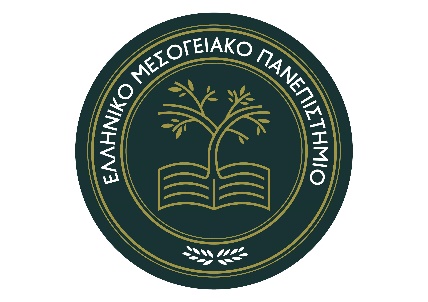 ΠρόσκλησηΤο Τμήμα Νοσηλευτικής της Σχολής Επιστημών Υγείας  του Ελληνικού Μεσογειακού Πανεπιστημίουέχει   την  τιμή  να  σας  προσκαλέσει   στην  τελετή καθομολόγησης  &  απονομής πτυχίων στους/στις  αποφοίτους/απόφοιτες του που θα  πραγματοποιηθεί την Παρασκευή 7 Οκτωβρίου  2022  και ώρα 10:00  στο  Αμφιθέατρο «Βασίλης Ζαχαρόπουλος» (Κ28) του Ελληνικού Μεσογειακού ΠανεπιστημίουΗ  παρουσία  σας  θα  μας  δώσει  ιδιαίτερη χαρά.Με τιμή,Ο Πρόεδρος του Τμήματος Χρήστος ΚλεισιάρηςΑναπληρωτής ΚαθηγητήςΠρόγραμμα τελετήςΠρόγραμμα τελετής10:00Έναρξη – Χαιρετισμοί10:30Καθομολόγηση αποφοίτων10:40Απονομή διπλωμάτων12:00Λήξη τελετής - Καφές